Publicado en Madrid el 02/10/2018 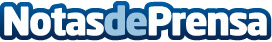 Myluckysox explica buenos hábitos para lograr conciliar el sueñoEl insomnio puede tratarse en muchas casos sin recurrir a la medicina, por ejemplo, siguiendo unas pautas saludables

Datos de contacto:Gema Lendoirowww.madandcor.com675943952Nota de prensa publicada en: https://www.notasdeprensa.es/myluckysox-explica-buenos-habitos-para-lograr Categorias: Medicina Sociedad Ocio para niños Bienestar http://www.notasdeprensa.es